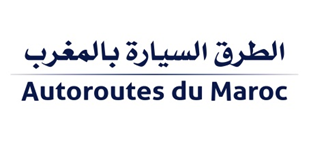 بـــــلاغ افتتاح الممر العلوي) القنطرة (بشارع محمد السادس بمدينة تمارة، على مستوى الطريق السيار الدار البيضاء-طنجة بعد انتهاء أشغال توسعتهورش منجز من طرف الشركة الوطنية للطرق السيارة بالمغرب بهدف ضمان انسيابية أفضل عند بدال الطريق السيار بتمارة وتحسين الربط بين وسط مدينة تمارة وبلدية الهرهورة مع الطريق السيارالرباط، 18 ماي 2021: في إطار المشروع الشمولي لإعادة تهيئة بدال تمارة، قامت الشركة الوطنية للطرق السيارة بالمغرب، يوم 12 ماي 2021، بافتتاح الممر العلوي )القنطرة( بشارع محمد السادس بمدينة تمارة، على مستوى الطريق السيار الدار البيضاء-طنجة بعد انتهاء أشغال تثـنيته توسعته . ويهدف مشروع توسيع هذا الممر العلوي الذي أنجزته الشركة الوطنية للطرق السيارة في إطار اتفاقية شراكة مع العديد من المتدخلين بعمالة الصخيرات تمارة، إلى ضمان انسيابية أفضل عند بدال الطريق السيار تمارة وتحسين الربط بين وسط مدينة تمارة وبلدية الهرهورة مع الطريق السيار.استلزمت أشغال إنجاز هذا المشروع استثمارا قدره 10 ملايين درهم، وتم تنفيذها في غضون 7 أشهر وبدون أي اضطرابات كبيرة لحركة المرور التي تعرف عادة كثافة كبيرة عند هذا المقطع.وتذكر الشركة الوطنية للطرق السيارة بالمغرب بأن الشطر الأول من هذا المشروع تمثل في إنجاز قنطرة "شارع غرناطة" عند النقطة الكيلومترية PK 3 بالطريق السيار الرباط - الدار البيضاء بتمارة، والتي تم افتتاحها أمام حركة السير في 20 يوليوز 2020.للمزيد من المعلومات، المرجو :- الاتصال بالرقم 5050- تحميل تطبيق "ADM Trafic " للاطلاع على كافة المعلومات المتعلقة بحالة المرور الآنية-انظر الروابط الالكترونية في أسفل الصفحةللاتصال بشؤون الصحافة:  elouafi.sabah@adm.co.adm